MUNICIPIO DE TLAJOMULCO DE ZÚÑIGA, JALISCOOFICIALÍA MAYOR “CONVOCATORIA DE LICITACIÓN PÚBLICA LOCAL”OM-52/2022“ADQUISICIÓN DEL SERVICIO DE MONTAJE, ORGANIZACIÓN Y LOGÍSTICA PARA EVENTO GENERAL 2022 DEL GOBIERNO MUNICIPAL DE TLAJOMULCO DE ZÚÑIGA, JALISCO”El Municipio de Tlajomulco de Zúñiga, Jalisco a través de su Unidad de Compras ubicada en el primer piso del edificio de la calle Higuera número 70, Colonia Centro en Tlajomulco de Zúñiga, Jalisco, con teléfono 01 (33) 32 83 44 00 invita a las Personas Físicas y Morales interesadas, a participar en la LICITACIÓN PÚBLICA LOCAL para la “ADQUISICIÓN DEL SERVICIO DE MONTAJE, ORGANIZACIÓN Y LOGÍSTICA PARA EVENTO GENERAL 2022 DEL GOBIERNO MUNICIPAL DE TLAJOMULCO DE ZÚÑIGA, JALISCO”, ello de conformidad con el artículo 134 de la Constitución Política de los Estados Unidos Mexicanos, así como el procedimiento que se establece en el Capítulo Segundo “De la Licitación Pública”, previsto por la Ley de Compras Gubernamentales, Enajenaciones y Contratación de Servicios del Estado de Jalisco y sus Municipios, y a efecto de normar el desarrollo de la presente Licitación, se emiten las siguiente:CONVOCATORIA:CRONOGRAMAPara los fines de estas bases, se entiende por:Las Bases de Licitación así como sus respectivos anexos fueron aprobados por unanimidad por el Comité de Adquisiciones del Municipio de Tlajomulco de Zúñiga, Jalisco; la propuesta del “LICITANTE” deberá sujetarse a las especificaciones señaladas en las Bases de esta Licitación y de cada uno de sus Anexos y para ello cada uno de los licitantes deberá de inscribirse en el presente proceso mediante el pago de derechos de Bases de Licitación y registro en lista de licitantes, ello con fundamento en el artículo 133 fracción IX de la Ley de Ingresos del Municipio de Tlajomulco de Zúñiga, Jalisco, por ello deberán de acudir con la orden de pago adjunta al formato PDF que se encuentra firmado de esta convocatoria a cualquiera de las cajas de la 6 a la 16 de la recaudadora central ubicada en Planta Baja de la calle Higuera no. 70, del Centro Administrativo Tlajomulco CAT, Colonia Centro, Tlajomulco de Zúñiga, Jalisco a pagar la cantidad señalada en el apartado costo de las bases, una vez hecho esto se le entregará un recibo oficial con el que deberá de acudir a la Dirección de Recursos Materiales ubicadas en calle Higuera no. 70, primer piso del Centro Administrativo Tlajomulco CAT, colonia Centro, Tlajomulco de Zúñiga, Jalisco, lugar donde se deberá de registrar y le entregaran copias simples y formato Word de la Convocatoria, Bases y Anexos del presente proceso.A t e n t a m e n t eLic. Raúl Cuevas LanderosDirector de Recursos MaterialesESPECIFICACIONESOM-52/2022 “ADQUISICIÓN DEL SERVICIO DE MONTAJE, ORGANIZACIÓN Y LOGÍSTICA PARA EVENTO GENERAL 2022 DEL GOBIERNO MUNICIPAL DE TLAJOMULCO DE ZÚÑIGA, JALISCO”FECHA DE EVENTO: 16 DE DICIEMBRE 2022HORA: 15:00 HRS.LUGAR: LIENZO CHARRO SANTA MARÍAAFORO: 4400 PERSONASDURACIÓN DEL EVENTO: 11:00 HRS.ORDEN DE PAGOBASES DE LICITACIÓN OM-52/2022Favor de llenar a máquina o con letra de moldeNúmero de LicitaciónOM-52/2022 Pago de Derechos de las Bases$331.00 de conformidad con el artículo 140 fracción IX de la Ley de Ingresos del Municipio de Tlajomulco de Zúñiga, Jalisco.Aprobación de Bases por el Comité Viernes 11 de noviembre del 2022Publicación de la Convocatoria en el portal web del Municipio de Tlajomulco de Zúñiga, Jalisco (en formato descargable)Viernes 11 de noviembre del 2022Entrega de preguntas para Junta Aclaratoria y correo electrónico para el envío de preguntasHasta el miércoles 16 de noviembre del 2022 a las 13:00 horas, correo: licitaciones@tlajomulco.gob.mxFecha, hora y lugar de la celebración de la primera Junta de Aclaraciones (art. 59, F. III, Ley)Viernes 18 de noviembre 2022 a las 14:00 horas, la Dirección de Recursos Materiales, primer piso del Centro Administrativo (CAT), ubicado en la calle de Higuera número #70, Colonia Centro, Tlajomulco de Zúñiga, Jalisco, México.Fecha, hora y lugar de celebración del acto de presentación de proposiciones (art. 59, F. III, Ley)La presentación de proposiciones iniciará el jueves 24 de noviembre 2022 a las 9:00 y concluirá a las 9:15 horas en el inmueble ubicado en Independencia 105 Sur, colonia centro en Tlajomulco de Zúñiga, Jalisco.Fecha, hora y lugar de celebración del acto de apertura de proposiciones (art. 59, F. III, Ley)La apertura de proposiciones iniciará el jueves  24 de noviembre 2022 a las 9:16 horas en el inmueble ubicado en Independencia 105 Sur, colonia centro en Tlajomulco de Zúñiga, Jalisco.Resolución del ganadorEn fecha de apertura de proposiciones o hasta 20 días hábiles posteriores, mismo lugar. Origen de los Recursos (art. 59, F. I, Ley)Municipal Carácter de la Licitación (Art. 55 y 59, F. IV, Ley)LOCAL Idioma en que deberán presentarse las proposiciones, anexos y folletos (Art. 59, F. IV, Ley)EspañolEjercicio Fiscal que abarca la Contratación (Art. 59, F. X, Ley)2022Se acredita la suficiencia presupuestal (Art. 50, Ley)SITipo de contrato (Art. 59, F. X, Ley)Contrato o pedido (Orden de Compra) cerradoAceptación de proposiciones Conjuntas (Art. 59, F. X, Ley) SIAdjudicación de los Bienes o Servicios (por partida/todo a un solo proveedor (Art. 59, F. XI, Ley)Se adjudicará a un solo licitanteÁrea requirente de los Bienes o Servicios.PresidenciaLa partida presupuestal, de conformidad con el clasificador por objeto del gasto3821Participación de testigo Social (Art. 37, Ley)NOCriterio de evaluación de propuestas (Art. 59, F. XII, Ley)BinarioDescripción detallada de los bienes o servicios con requisitos técnicos mínimos, desempeño, cantidades y condiciones de entrega (Art. 59, F. II, Ley)Anexo 1Anexos que cuenta con la relación enumerada de requisitos y documentos que deberán de presentar los licitantes incluyendo:1.- Acreditación Legal2.- Manifestación de NO encontrarse en los supuestos del Art 52 de la Ley3.- Manifestación de Integridad y NO colusión4.- Demás requisitos que sean solicitados              Anexo 3              Anexo 4              Anexo 4              Anexo 1 y 2Plazo de presentación de propuestas (Art. 60, Ley)Normal: 13 días (supera)Domicilio de las Oficinas del Órgano Interno de Control Municipal lugar donde podrán presentarse inconformidades.Independencia 105 Sur, colonia centro en Tlajomulco de Zúñiga, Jalisco“CONVOCANTE”Municipio de Tlajomulco de Zúñiga, Jalisco“DOMICILIO”Higuera No. 70, Col. Centro, Tlajomulco de Zúñiga, Jalisco. “COMITÉ”Comité de Adquisiciones del Municipio de Tlajomulco de Zúñiga, Jalisco“UNIDAD CENTRALIZADA DE COMPRAS”Unidad Centralizada de Compras de Recursos Materiales (Higuera no. 70, primer piso del Centro Administrativo Tlajomulco CAT, Colonia. Centro, Tlajomulco de Zúñiga, Jalisco).“LEY”Ley de Compras Gubernamentales, Enajenaciones y Contratación de Servicios del Estado de Jalisco y sus Municipios“LICITANTE” Persona Física o Moral (Razón Social) Licitante en el  proceso de licitación.“REGLAMENTO”Reglamento de Adquisiciones para el Municipio de Tlajomulco de Zúñiga, Jalisco“PROVEEDOR”Licitante Adjudicado.“PROCESO”La adquisición de: “ADQUISICIÓN DEL SERVICIO DE MONTAJE, ORGANIZACIÓN Y LOGÍSTICA PARA EVENTO GENERAL 2022 DEL GOBIERNO MUNICIPAL DE TLAJOMULCO DE ZÚÑIGA, JALISCO” los cuales están descritos en los anexos de las presentes bases.SERVICIO DESCRIPCIÓN CANTIDADU/MEQUIPO DE AUDIO6 TORRES DE 3 AERO 38-A EN STOCK LINEAL, 8 DASAERO 218-A, 1 CONSOLA YAMAHA LS-9, 4 MIC INALAMBRICO MI PRO., 1 SET DE 24 MIC SHURE, 1 LOTE DE BASES Y CABLEADO, 1 SNAKE 40 CH. 10 MONITORES THOR. ILUMINACIÓN; 15 PAR LED,15 MÓVILES LEGEND 20 R. 1 CÁMARA DE HUMO,6 PERIQUERAS DE 3 MTS. C/U CON BASE, 1 CONSOLA DE ILUMINACIÓN, 1 SET DE CABLEADO XLR, 1 SET DE EXTENSIONES, 1 CENTRO DE CARGA. ESCENARIO; 1 TARIMA DE 10X5 MTS. A 50 CM DE ALTURA PARA BANDA MUSICAL, 1 SOBRE TARIMA DE 2.50X8.75 MTS. 40 CM ALTURA, FALDON NEGRO, 1 TARIMA EN COLOR NEGRO GRIS,1 TARIMA EN COLOR NEGRO GRIS, 1 TARIMA PARA PISTA DE BAILE DE 20X20 MTS. ACRILICO ILUMINADA CON FALDÓN. PLANTA DE LUZ: 1 GENERADOR DE 7 KVA. 50 MTS DE CABLE CERO 5 HILOS, 20 CUBRE CABLES. VIDEO: 2 PANTALLAS DE LED DE 5X3 EN BASE,2 CÁMARAS CIRCUITO CERRADO.1 SERVICIOTOLDOS2 TOLDOS PANORÁMICOS DE 15X95 DECORADO CON LUZ Y SIN CORTINA A 4 MTS DE ALTURA.1 TOLDO PANORÁMICO DE 12X85 DECORADO CON LUZ Y SIN CORTINA A 4 MTS DE ALTURA.1 TOLDO PANORÁMICO DE12X50 DECORADO CON LUZ Y SIN CORTINA A 4MTS. DE ALTURA. 4PIEZASMOBILIARIOMESA REDONDA CON MANTEL Y SILLA ACOJINADA P/10 PERSONAS410JUEGOSCOMIDACARNITAS (INCLUYE SALSAS, COMPLEMENTOS Y DESECHABLES PARA LOS PLATILLOS).4,400PERSONASSERVICIO DE MESEROSCAPITÁN DE MESEROS10PERSONASSERVICIO DE MESEROSMESEROS195PERSONASSERVICIO DE MESEROSMAITRE1PERSONASREFRESCOCOCA COLA  2LTS. 150CAJAS con 8 piezasREFRESCOCOCA COLA LIGHT  2LTS.50CAJAS con 8 piezasREFRESCOTOPO CHICO  1.5 LTS (caja con 6 piezas) 354CAJAS con 8 piezasREFRESCOSPRITE  2 LTS.50CAJAS con 8 piezasREFRESCOSIDRAL MUNDET  2LTS.50CAJAS con 8 piezasREFRESCOSQUIRT  2LTS.300CAJAS con 8 piezasHIELOHIELO DE 15 KG. C/U350BOLSASCOMEDIANTECOMEDIANTE1HORA DESECHABLEHIELERAS CON TENAZA410PIEZASDESECHABLEVASOS NO. 16 6,000PIEZASDESECHABLEPAQUETE DE SERVILLETAS C/50024PIEZASDESECHABLECHAROLAS GRANDES PARA BOTANA420PIEZASDESECHABLECUCHARAS DESECHABLES200PIEZASDECORACIÓN PIÑATAS DE ESTRELLA GIGANTES10PIEZASDECORACIÓN PIÑATAS DE ESTRELLA MEDIANAS10PIEZASDECORACIÓN PIÑATAS DE ESTRELLA CHICAS10PIEZASSERVICIO PERSONAL DE LIMPIEZAPERSONAS DE APOYO PARA LA LIMPIEZA DEL LIENZO CHARRO DURANTE 3 DÍAS.10PERSONASMATERIAL DE LIMPIEZABOLSA NEGRA P/BASURA TAMAÑO JUMBO10KGMATERIAL DE LIMPIEZAJABÓN ROMA5KGMATERIAL DE LIMPIEZAROLLO INDUSTRIAL SANITARIO2CAJASMATERIAL DE LIMPIEZASANITAS2CAJASMATERIAL DE LIMPIEZAINCIENSO10CAJASMATERIAL DE LIMPIEZAFABULOSO10LTS.MÚSICABANDA MUSICAL 2HRS.DJ MÚSICA MEZCLADA DURANTE PARTE DEL EVENTO6HRS.GASTOS OPERATIVOSGASOLINA, ALIMENTOS PARA 20 PERSONAS QUE ESTARÁ APOYANDO ANTES, DURANTE Y DESPUÉS DEL EVENTO.1SERVICIOCENTROS DE MESAESFERAS DE BARRO BRUÑIDO410PIEZASBOTANAPAPAS DORADAS410BOLSASBOTANACACAHUATE MACHO100BOLSASMÚSICABANDA MUSICAL2HRS.MÚSICANORTEÑO BANDA4HRS.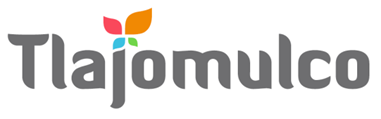 MUNICIPIO DE TLAJOMULCO DE ZÚÑIGA, JALISCODIRECCIÓN DE RECURSOS MATERIALESMUNICIPIO DE TLAJOMULCO DE ZÚÑIGA, JALISCODIRECCIÓN DE RECURSOS MATERIALESDATOS DE LICITACIÓNDATOS DE LICITACIÓNIMPORTE: $331.00 CON LETRA: TRESCIENTOS TREINTA Y UN PESOS, 00/100, M. N.IMPORTE: $331.00 CON LETRA: TRESCIENTOS TREINTA Y UN PESOS, 00/100, M. N.OM-52/2022 “ADQUISICIÓN DEL SERVICIO DE MONTAJE, ORGANIZACIÓN Y LOGÍSTICA PARA EVENTO GENERAL 2022 DEL GOBIERNO MUNICIPAL DE TLAJOMULCO DE ZÚÑIGA, JALISCO”DATOS DEL LICITANTEDATOS DEL LICITANTELICITANTE R. F. C.NO. DE PROVEEDOR (PARA EL CASO DE CONTAR CON NÚMERO)NOMBRE DE REPRESENTANTETELÉFONO CELULAR DE CONTACTOCORREO ELECTRÓNICO Sello autorización área responsableLic. Raúl Cuevas Landeros Director de Recursos Materiales  Sello autorización área responsableLic. Raúl Cuevas Landeros Director de Recursos Materiales  